Profesor: Juan José Pacheco Vicente (Departamento de madera)OBJETIVO 6: PROMOVER LA CULTURA PREVENTIVA EN EL AULA/TALLERActividades realizadas:Cuestionarios de idoneidad en utilización de máquinas. El alumnado para el manejo autónomo de máquinas específicas del taller. En los cuestionarios el alumnado responder de forma correcta a todas las preguntas sobre los riesgos y medidas preventivas en la utilización de máquinas y realizar un compromiso de responsabilidad en la utilización de los equipos de prevención de riesgos laborales.Promoción y sensibilización de cultura preventiva. El alumno debe identificar los riesgos en el taller de madera en todos los procesos de fabricación y mecanización. Para sensibilizar al alumnado debe identificar cada riesgo, causas que lo provocan y las medidas preventivas para su eliminación.Metodología preventiva en proyectos de fabricación. En la confección de proyectos se incluye un apartado especifico para la prevención de riesgos laborales, con ello se promueve una metodología que incorpora la prevención en todos los proyectos de fabricación y así favorecer la cultura preventiva. Ejemplo de actividad en un Proyecto de fabricación.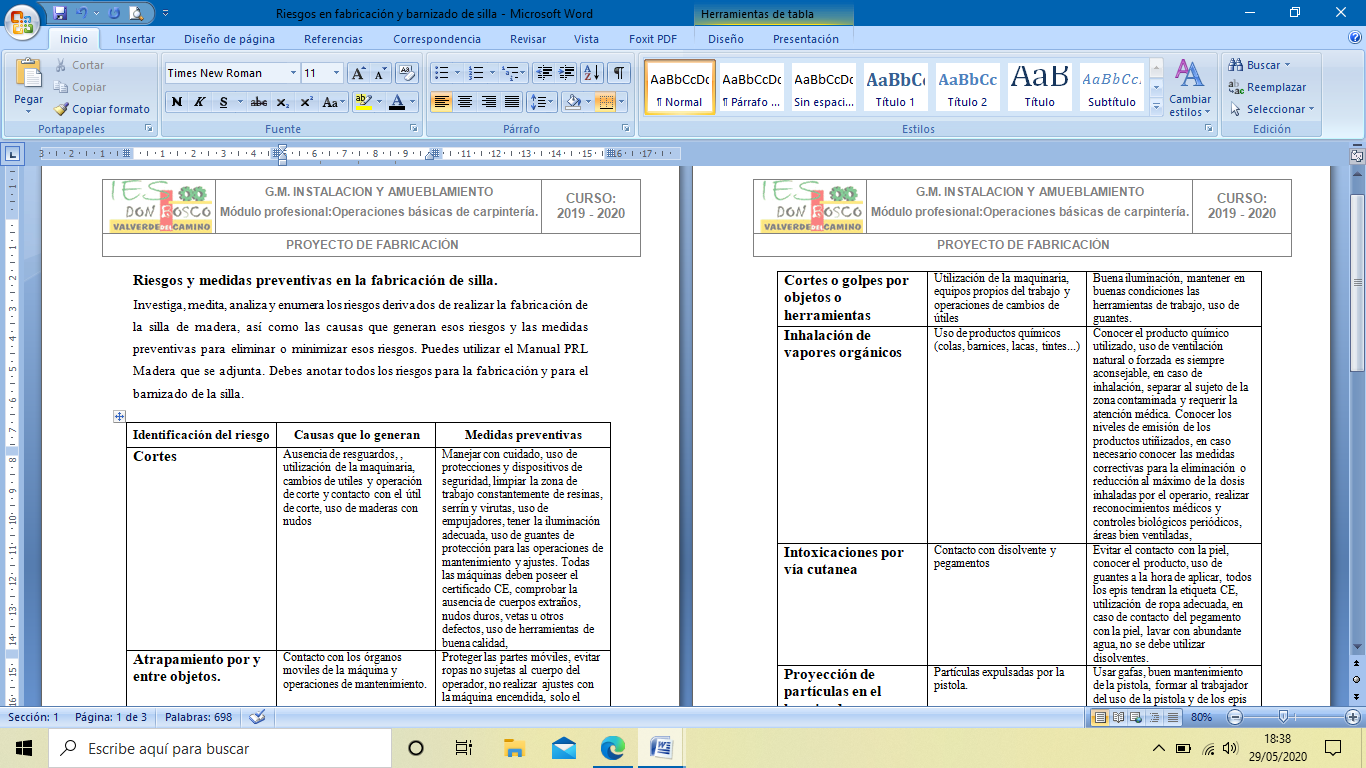 OBJETIVO 3: ESTUDIO DE VIABILIDAD DE DUALIZACIÓN DE CICLOS FORMATIVOS.Actividades realizadas:Reunión departamento madera. Reunión de todos los profesores del departamento para valorar el realizar y presentar solicitud de prospectores de empresas y promocionar el ciclo mediante un cambio de metodología hacia una mayor dinamización entre centro y empresas a través de programas de FP Dual.Presentar solicitud de prospector de empresa. Mediante la plataforma de séneca se formaliza la petición para formar parte del profesorado de prospección de empresas, se redacta el documento y se formaliza la solicitud de Prospector de empresa.Reunión informativa para prospectores de empresa. En Huelva se programa una reunión informativa para profesorado que quiera conocer los proyectos de FP Dual y realizar prospecciones de empresa.Actividades de prospección. Se realizan las actuaciones para la prospección de empresas. Reuniones de coordinación, entrevistas informativas a empresarios del sector de la madera y mueble para informar de las características de la FP Dual, ventajas e inconvenientes para la empresa. Visitas para acreditar y formalizar solicitud de compromiso de colaboración entre el centro educativo y la empresa en caso de formalizar proyecto de FP Dual, etc. Toda la documentación de las actuaciones de Prospección se encuentran presentadas en el portal Séneca y en registro realizado en el centro educativo de todos los documentos:Documento 1. Prospección de empresas.Documento 2. Descripción semanal de actividades.Documento 3. Acreditación de actividades realizadas.Proyecto de FP Dual de Instalación y amueblamiento curso 2020/2021. Realizo el proyecto de FP Dual con todos los apartados para presentar en plataforma Séneca. Entre las actuaciones realizadas en el proyecto:Planificación de actuaciones, fechas previstas de actividades e incorporación del alumnado a las empresas, periodos de formación en alternancia, módulos profesionales, calculo de horas, etc.Subsanar aspectos de los compromisos de colaboración con empresas, número de alumnos en acogida, etc. Desarrollo de actividades a realizar en las empresas y relacionarlas con los diferentes módulos profesionales.Justificación del proyecto. Redactar las diferentes datos que justifican la realización del proyecto Dual para el ciclo de madera.Diseñar mecanismos de coordinación entre el profesorado del centro y las empresas, tutores de empresas, etc., así como describir cómo se realizará el seguimiento y valoración del alumnado.Describir las actuaciones de comunicación y publicidad del proyecto de FP Dual para promocionar el ciclo formativo. Actuaciones a realizar por el alumnado en las diferentes empresas, contenidos, objetivos, seguimiento y evaluación de actuaciones.Presentación en Séneca del proyecto de FP Dual de Instalación y amueblamiento para el curso 2020/2021OBJETIVO 7: PROYECTO DON BOSCO SKILL.Actividades realizadas:Estudio de pruebas de años anteriores. En el taller de madera se ha estado trabajando pruebas de años anteriores relacionadas con trabajos de madera (diseños, interpretación de planos, secuencias de trabajo, etc.) con todos los alumnos de 2º curso.Participación en las pruebas. La participación en las pruebas no ha estado muy dispuesta por parte del alumnado, se han visto videos de pruebas anteriores, pero el alumnado se ha mostrado muy poco motivado en la participación.Objetivo final de la prueba SKILL. No se ha podido realizar la prueba y con ello el  objetivo final no se ha podido llevar a cabo, era presentar un alumno a esta competición, que ha sido suspendida por el Covid-19